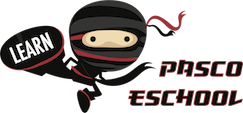 Pace Chart for English 2 Semester One 2019-2020Instructor contact information:Name:  Mrs. BlueEmail:  sblue20@po.flvs.netOnline Calendar: https://calendly.com/sblue	Phone Number:  813-602-2583 (Text or Call between 8am and 8 pm)*1.13 and 2.10 are your DBA’s (Discussion Based Assessments), which MUST be done on the phone (scheduled by you) when they are due.  * All Honors Assignments must be completed with a 59.5% or higher to be eligible to take the Honors Exam and earn Honors Credit.Novel Choices for Module Two:  Hiroshima by John Hersey, Of Mice and Men by John Steinbeck, Enrique’s Journey by Sonia Nazario,  Their Eyes Were Watching God by Zora Neale Hurston Ender’s Game by Orson Scott CardWeekLessonImportant NotesLittle pieces of advice to help you be even more awesome than you already are. Complete?8/12-8/16
00.00 Getting Started
01.00 IntroductionMake sure to go through the Getting Started Lesson. This will show you how to navigate the course!8/19-8/2301.01 Grammar
01.02 PoetryPoems are awesome, but can be confusing. Need help? Text me.8/26-8/3001.03 Connotation, Denotation, and Imagery 
01.04 HumorAssignment 1.04 is FUN. Be sure to use PowerPoint or another presentation tool and include multi-media!!9/2-9/601.05 Tone 
01.06 Plot, Pacing, and Point of View Labor Day is Monday! No School for Teachers or Students.CLOSE READ “Was it A Dream”!!9/9-9/1301.07 Alternate Plot Structures 
01.08 Narrative Writing1.07 asks you to RE-WRITE a fairy tale! Be creative here.9/11 is an early release day. I will not be available for calls.9/16-9/2001.09 Pre-Writing Process
01.10 Writing Tips Time for more CREATIVITY! You are the author!9/23-9/2701.11 More Writing Tips 
01.12 First Draft01.15 Honors: Love Poem*Be sure to schedule your DBA for next week. GO to the scheduler NOW!9/30-10/401.13 Discussion-Based Assessment 
01.14 Final Draft 
01.17 Module One Exam 01.16 Honors: Love of Things*Get those notes out, review your lessons and read over your assignments. Write down questions you have for me. CONGRATS! YOU ARE HALFWAY THROUGH!! Time to get crackin’ on that novel!10/7-10/1102.00 Introduction 
02.01 The HurdleAcademic Integrity…remember to only submit your own original work! Copying and pasting from the internet is not cool and bad things could happen. Plus, it makes me sad.  Call me if you need help.10/14-10/1802.02 Historical Context and Human Rights
02.03 Point of ViewBe sure to fill out the character graphic organizer as you go! You will turn it in in lesson 2.05.10/21-10/25
02.04 Prompt and Human RightsQuestion: Have you completed the Collaboration yet? GET TO IT! Are you stuck? Need a pep talk? TEXT me an emoji of how you feel this week.10/28-11/102.05 The Victory 
02.06 AnalysisWoah. This book is DEEP! Share your thoughts about it with a parent or a friend.11/4-11/802.07 Research 
02.08 CitationsBe sure to schedule your DBA for next week. GO to the scheduler NOW!Time to write the research essay. Remember to focus on the novel and use research to support your issue!11/11-11/1502.09 The Introduction 
02.10 Discussion-Based AssessmentGet those notes out, review your lessons and read over your assignments. Write down questions you have for me.11/18-11/2202.11 The Outline 
02.12 The First DraftWriting is a process. Please review the feedback from Mrs. Blue before you write the first draft…it will help your essay be AH-mazing!11/25-11/29THANKSGIVING BREAK12/2-12/602.13 Grammar 
02.14 The Final Draft 02.15 Honors: The Solution*ALMOST FINISHED. Just incorporate the revision suggestions and you are home free!12/9-12/1302.16 Module Two Exam 
02.17 Segment One ExamPassword? You want one? Have you submitted ALL of your assignments? Are they passing?You MADE IT! Congratulations…look how amazing you are now and SMHA-T!